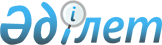 Ақкөл аудандық мәслихаттың 2019 жылғы 26 ақпандағы № С 36-2 "Ақкөл ауданында тұратын аз қамтылған отбасыларға (азаматтарға) тұрғын үй көмегін көрсетудің тәртібі мен мөлшерін айқындау туралы" шешімінің күші жойылды деп тану туралыАқмола облысы Ақкөл аудандық мәслихатының 2020 жылғы 18 мамырдағы № С 57-5 шешімі. Ақмола облысының Әділет департаментінде 2020 жылғы 21 мамырда № 7859 болып тіркелді
      Қазақстан Республикасының 2001 жылғы 23 қаңтардағы "Қазақстан Республикасындағы жергілікті мемлекеттік басқару және өзін-өзі басқару туралы" Заңының 6-бабына, Қазақстан Республикасының 2016 жылғы 6 сәуірдегі "Құқықтық актілер туралы" Заңының 27-бабына сәйкес, Ақкөл аудандық мәслихаты ШЕШІМ ҚАБЫЛДАДЫ:
      1. Ақкөл аудандық мәслихаттың 2019 жылғы 26 ақпандағы № С 36-2 "Ақкөл ауданында тұратын аз қамтылған отбасыларға (азаматтарға) тұрғын үй көмегін көрсетудің тәртібі мен мөлшерін айқындау туралы" (Нормативтік құқықтық актілерді мемлекеттік тіркеу тізілімінде № 7079 болып тіркелген, 2019 жылғы 13 наурызда Қазақстан Республикасы нормативтік құқықтық актілерінің электрондық түрдегі эталондық бақылау банкінде жарияланған) шешімінің күші жойылды деп танылсын.
      2. Осы шешім Ақмола облысының Әділет департаментінде мемлекеттік тіркелген күнінен бастап күшіне енеді және ресми жарияланған күнінен бастап қолданысқа енгізіледі.
      "КЕЛІСІЛДІ"
					© 2012. Қазақстан Республикасы Әділет министрлігінің «Қазақстан Республикасының Заңнама және құқықтық ақпарат институты» ШЖҚ РМК
				
      Ақкөл аудандық мәслихаты
сессиясының төрайымы

А.Мананбаева

      Ақкөл аудандық мәслихат
хатшысы

Д.Салыбекова

      Ақкөл ауданының әкімі
